Беседа занятие во второй младшей группе	                                                  Тема: « Вредные микробы»Задачи: 1.Дать детям элементарное представление о микробе.                2. Сформировать представление, о том, что большинство заболеваний носит инфекционный характер.               3. Разъяснить, что человек в силах уберечь себя сам от болезней.               4. Воспитывать желание быть здоровыми, сопротивляться болезням. Ход занятия:                                                                                                                                                                (Звучит музыка) - Что нас ждёт впереди? Поскорей за мной иди!(идём с детьми по залу, делая простые движения).Воспитатель: - Ребята, а знаете, ведь слово «здравствуйте», не только вежливое слово-приветствие, но и слово пожелание. Пожелания здоровья! Я желаю вам здоровья! - Здравствуйте! - Будьте здоровы! А здоровье, ох как нам сейчас понадобиться, ведь сейчас зима. Холодно. В зимний период люди часто простужаются (вбегает кошка).Кошка: Мяу-мяу, помогите. Со мной приключилась большая беда,Сметану  холодную ела всегдаИ вот такая картина,-Ко мне привязалась ангина.Воспитатель: Кошечка, да на тебя напали микробы! Дети, а вы выдели микроба? (нет)Я вам сейчас про него расскажу, а вы слушайте и представляйте:Не будь он так вертляв и мал,Я бы для вас его поймал.И вы бы увидали самиМикробью мордочку с усамиШесть быстрых ног и три хвоста.Ужас или красота? (ужас)(показываю иллюстрации)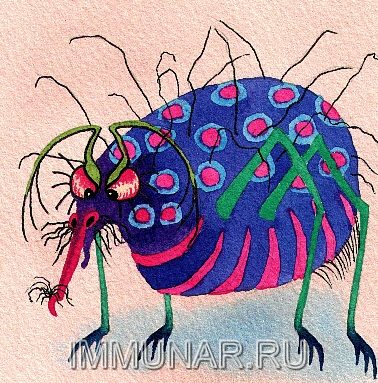 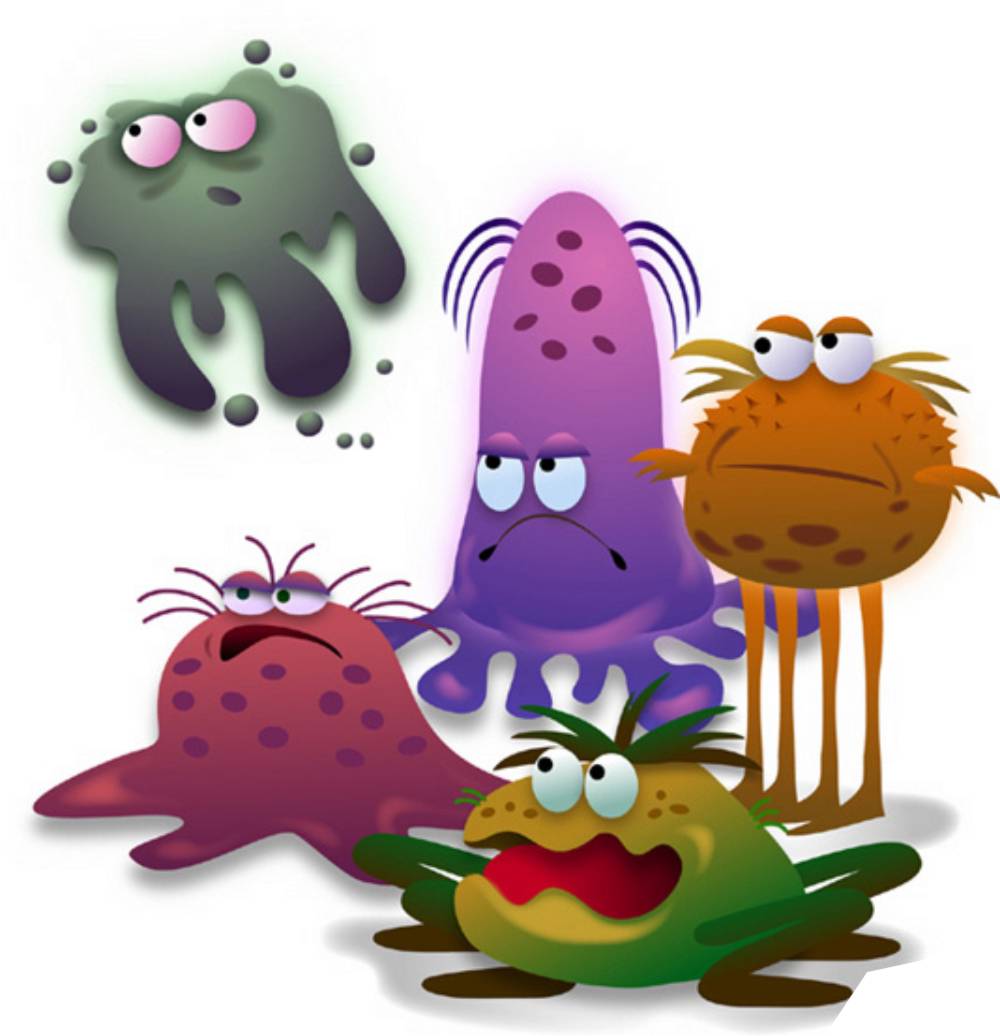 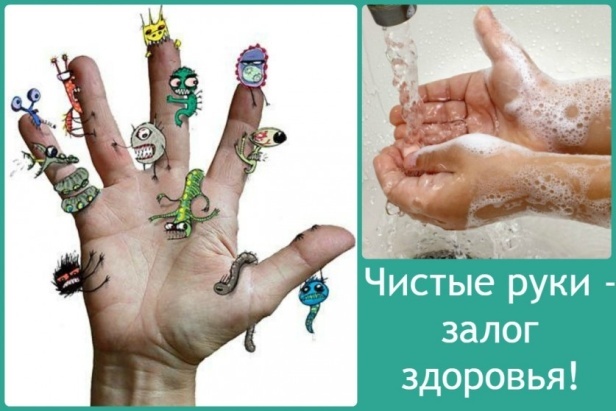 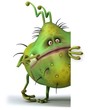 Воспитатель: Ребята, микробы - существа могущественные. Стоит только им пробраться в тело человека, сразу же начинают безобразничать и размножаться внутри. Человеку становится плохо, он заболевает. Его трясёт, колотит, начинает кашлять и чихать. А вы случайно не знаете,  микробы могут попасть к нам в организм? (да) – А как? (немытые овощи и фрукты, человек кашляет и рот не прикрывает рукой, ребёнок, сосущий палец….) Молодцы!Кошечка: Мне не нравится болеть,Если так случилось -Буду горло себе греть,В носочки класть горчицу.Врач придёт ко мне домой,Выпишет лекарства.Не хочу болеть зимой-Кашлять и сморкаться.Воспитатель: Дети, нужно обязательно помочь кошечке избавиться от микробов. Мы сейчас с вами пойдём по первому пути к спасению от микробов. Приведёт нас – синяя ленточка - цвета свежести и чистоты. Вставайте в круг и ты, кошечка, с нами. Со многими микробами помогает справиться обыкновенное мыло (массаж «Умывалочка»)Надо, надо нам помыться      (хлопают)Где тут чистая водица?       (ладоши вверх)Кран откроем  - Ш-Ш-Ш   (показывают, как открывают)Ручки моем  -  Ш-Ш-Ш    (растирают)Щечки, шейку мы потрем    (сверху вниз поглаживания)И водичкой обольём, (показывают обливание)И на стульчики пройдем.Воспитатель: (пока проходят на стульчики): Не зря в народе говорят: «Чистота-залог здоровья».А еще, кошечка, мы с ребятами можем научить тебя делать специальный оздоровительный массаж «Неболейка» для профилактики простудных заболеваний. Ты будешь его выполнять и перестанешь болеть. Это еще один путь к спасению от микробов:Чтобы горло не болело, Мы его погладим смело.  (гладят)Чтоб не кашлять, не чихать -Надо носик растирать.  (растирают крылья носа)Лоб мы тоже разотрём,Ладошку ставим козырьком.  (рука ладошкой вниз ставится ко лбу)«Вилку» пальчиками сделай,Массируй ушки ты умело.  (растираем между пальцами мочки ушей)Знаем, знаем, Да-Да-Да!Нам простуда не страшна.  (хлопаем в ладоши)Воспитатель: От простуды и ангины нам помогут - витамины. И к ним нас поведёт зелёная ленточка – цвета сочной зелени (подходим к столику с накрытой корзиной, в ней овощи, фрукты)-Дети, чтобы наши органы хорошо работали, кости и мышцы нормально росли и развивались – необходимы – витамины. Эти витамины находятся, как вы думаете в чём? (в овощах и фруктах) Молодцы!Воспитатель: Сейчас давайте проверим, хорошо ли вы ребята и ты, кошечка, запомнили, что же нам помогает бороться с микробами? Если то, что я скажу правильно, вы отвечаете: «Правда!». А если я скажу что-то неверно, отвечайте «Неправда!».Проводится игра «Правда или нет»Чтоб с микробами не знаться, надо, дети, закаляться? (правда)И от гриппа и ангины нас  спасают – витамины?  (правда)Никогда, чтоб не хворать, нужно целый день проспать? (неправда) Будешь кушать лук, чеснок –Тебя простуда не найдет?  (правда)Воспитатель: Ну что ж, пора прощаться!Кошечка: А горлышко моё уже почти не болит. Горлышко разогрелось!Становитесь в круг, улыбайтесь всем вокруг (дети танцуют под веселую музыку), (кошечка после танца уводит детей в группу).Занятие во 2 младшей группе. Лепка.Тема: Овощи и фрукты полезные продукты.  Программное содержание: учить самостоятельно определять, что хочется вылепить, доводить задуманное до конца; закреплять умение передавать в лепке образы овощей и фруктов; воспитывать аккуратность во время лепки.
Интеграция образовательных областей: художественное творчество, познание, коммуникация.
Материалы: пластилин, дощечки, салфетки, картинки - фрукты и овощи, игрушка ёжик.
Ход занятия:.
-Сегодня к нам в группу пришел ежик, ему очень скучно в лесу одному без друзей, он просит вас поиграть с ним.
-Давайте поиграем в игру "Что где растёт?"
(На одном столике лежит изображение огорода,  на другом - сада. Изображения фруктов и овощей лежат стуле. Воспитатель предлагает детям взять любую картинку с изображением фрукта или овоща и поместить в то место, где они растут: на грядку огорода или фруктовое дерево.) -Молодцы! Ежику очень понравилось с вами играть. Скажите, а овощи и фрукты  полезные  для нас продукты? Почему вы так думаете?                                            -Действительно, овощи и фрукты очень нам необходимы и очень полезны для нашего здоровья, в них много витаминов, которые укрепляют наше здоровье.                                                                                                                         -А давайте мы ежику сделаем в подарок из пластилина полезные овощи и фрукты!                                                                                                            Опрашиваю нескольких детей:
-Ребята, что вы хотите слепить для ежика? Почему?                                                                         Пластилин какого цвета вы возьмёте?-Перед тем как вы начнете лепить овощи и фрукты, мы разомнем наши пальчики.Пальчиковая игра: «Мы капусту рубим, рубим».Мы капусту рубим, рубим,(ручками показываем, как мы рубим капусту)Мы морковку трём, трем,(ручками показываем как мы трем морковку)Мы капусту солим, солим,(пальчики щепоткой — солим)Мы капусту мнем, мнем (ручками «мнем» капусту).- Выбирайте пластилин и приступайте к работе.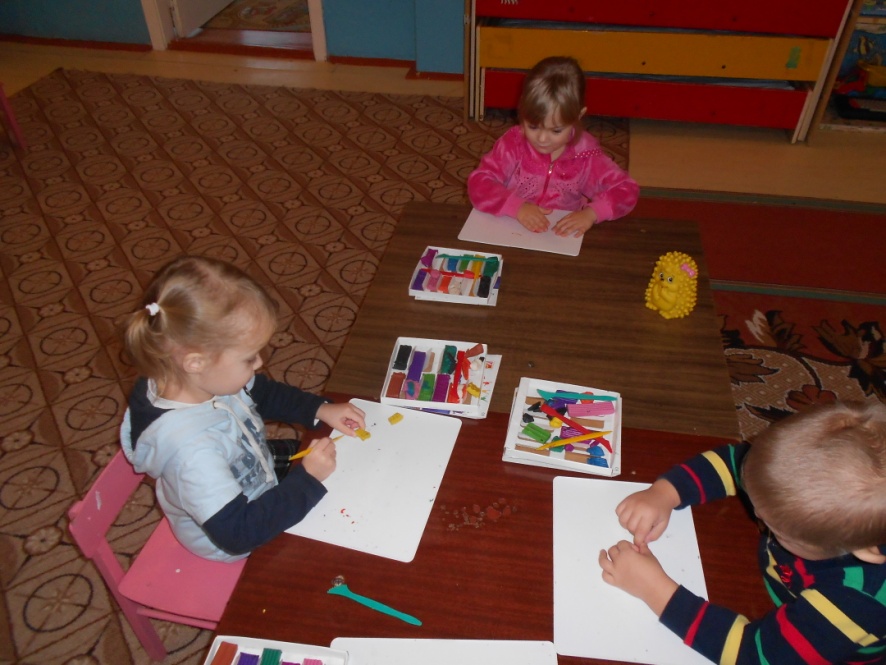 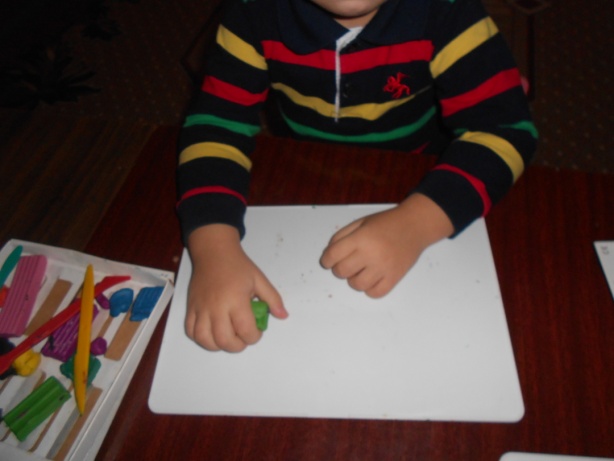 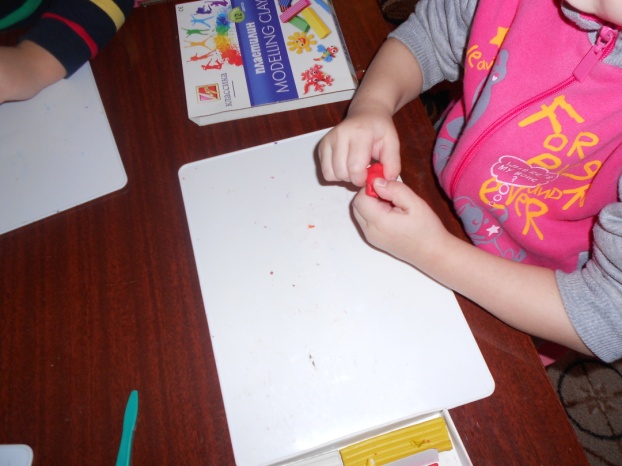 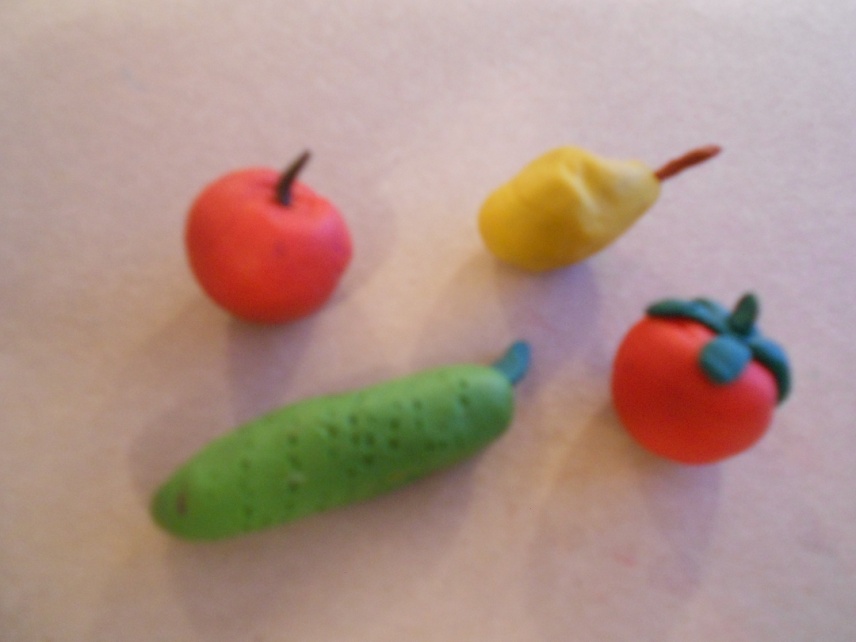 (Дети  объясняют, почему именно этот фрукт или овощ они вылепили и дарят его ежику.) Беседа на тему: «Витамины я люблю, быть здоровым я хочу» с детьми 2-й младшей группыЦель: Закрепить у детей названия некоторых овощей, фруктов, ягод, продуктов питания; расширять представления детей о том, насколько полезны многие продукты, и как важно правильно питаться; продолжать совершенствовать речь детей и умение отвечать на вопросы; обучать детей умению вести диалог с педагогом.Наглядный материал: муляжи фруктов и овощей.Ход беседы:Воспитатель:— Ребята, вы любите витамины? А какие вы любите витамины? (ответы детей) Кто вам дает витамины? А где же мама (или др.) их покупают? Выслушать, проанализировать и обобщить ответы детей. Далее воспитатель сообщает детям, что витамины не только продаются в аптеке в красивой упаковке, но и содержатся в продуктах, которые мы едим.Воспитатель: (обращает внимание детей на муляжи фруктов и овощей)— Посмотрите, малыши, что это у меня? (ответы детей) А вы знаете, сколько витаминов в них содержится! Вот, пожалуйста, поднимите руки те малыши, которые любят морковку. Молодцы! Пожалуйста, хлопните в ладоши те малыши, которые любят лимон. Молодцы! Пожалуйста, топните ножкой те, кто любят апельсины. Вот молодцы!От простуды и ангиныПомогают апельсины!Ну а лучше съесть лимон,Хоть и очень кислый он.Ешь побольше апельсинов,Пей морковный вкусный сок,И тогда ты точно будешьОчень строен и высок.Нет полезнее продуктов —Вкусных овощей и фруктов.— Но знаете ребята, витамины содержатся не только в овощах и фруктах, но и в других продуктах. Очень полезно кушать кашу с маслом, мед, много витаминов содержится в рыбе, обязательно надо есть мясо. Богаты витаминами и ягоды. А какие вы знаете ягоды? (ответы детей)